FORMULAREFormularul  – 1	 Formular de ofertă (propunerea financiară) pentru atribuirea  contractuluiFormularul  – 2	 Centralizator de preţuriFormularul – 3	Propunere tehnică pentru atribuirea contractuluiFormularul – 4 Declarație privind sănătatea si securitatea în muncăFORMULARUL nr. 1OFERTANTUL__________________   (denumirea/numele)FORMULAR DE OFERTĂCătre ....................................................................................................                     (denumirea autorității contractante și adresa completă)    Domnilor,    1. Examinând documentația de atribuire, subsemnații, reprezentanți ai ofertantului _______________________________               , (denumirea/numele ofertantului)     ne oferim ca, în conformitate cu prevederile și cerințele cuprinse în documentația mai sus menționată, să prestăm ,,……………………………………………………………………………………….…pentru suma de ________________________ lei, (suma în litere și în cifre)                                                    la care se adaugă taxa pe valoarea adaugată în valoare de ______________________  lei (suma în litere și în cifre)    2. Ne angajăm ca, în cazul în care oferta noastră este stabilită câștigătoare, să începem serviciile și să terminăm prestarea acestora în conformitate cu specificaţiile din caietul de sarcini în _______ (perioada în litere si în cifre).                      3. Ne angajăm să menținem această ofertă valabilă pentru o durată de______________ zile, respectiv până la data de __________________(durata în litere si în cifre)                                                                                                (ziua/luna/anul) și ea va rămâne obligatorie pentru noi și poate fi acceptată oricând înainte de expirarea perioadei de valabilitate.    4. Până la încheierea și semnarea contractului de achiziție publică această ofertă, împreună cu comunicarea transmisă de dumneavoastră, prin care oferta noastră este stabilită câștigătoare, vor constitui un contract angajant între noi.    5. Întelegem că nu sunteți obligați să acceptați oferta cu cel mai scăzut preț sau orice altă ofertă pe care o puteți primi.Data _____/_____/__________________, în calitate de _____________________, legal autorizat sa semnez                        (semnatura)oferta pentru și în numele ____________________________________.                                                       (denumirea/numele ofertantului)FORMULARUL nr. 2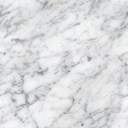 Operator Economic..........................(denumirea)CENTRALIZATOR DE PREŢURI Servicii de servire masă și coffee break pentru 90 de persoane în Municipiul Buzău – FSSSemnătura ofertantului sau a reprezentantului ofertantului                    .....................................................Numele  şi prenumele semnatarului				        .....................................................Capacitate de semnătura					        .....................................................Detalii despre ofertant Numele ofertantului  						        .....................................................Ţara de reşedinţă					                    .....................................................Adresa								        .....................................................Adresa de corespondenţă (dacă este diferită)			        .....................................................Adresa de e-mail                                                                                    .....................................................Telefon / Fax							        .....................................................Data 						                                 .....................................................FORMULARUL nr. 3OFERTANTUL__________________   (denumirea/numele)PROPUNERE TEHNICĂSemnătura ofertantului sau a reprezentantului ofertantului                    .....................................................Numele  şi prenumele semnatarului				        .....................................................Capacitate de semnătura					        .....................................................Detalii despre ofertant Numele ofertantului  						        .....................................................Ţara de reşedinţă					                    .....................................................Adresa								        .....................................................Adresa de corespondenţă (dacă este diferită)			        .....................................................Adresa de e-mail                                                                                    .....................................................Telefon / Fax							        .....................................................Data 							                    ....................................................FORMULARUL nr. 4         declaratie privind SĂNATATEA ȘI SECURITATEA ÎN muncĂSubsemnatul, ........................... (nume și prenume), reprezentant împuternicit al ……………………….. (denumirea operatorului economic), declar pe propria răspundere că mă anagajez să prestez ............................. pe parcursul îndeplinirii contractului, în conformitate cu regulile obligatorii referitoare la condițiile de muncă și de protecție a muncii, care sunt în vigoare în România.De asemenea, declar pe propria răspundere că la elaborare ofertei am ținut cont de obligațiile referitoare la condițiile de muncă și de protecție a muncii, și am inclus costul pentru îndeplinirea acestor obligații.Totodată, declar că am luat la cunoştinţă de prevederile art 326 « Falsul în Declaraţii » din Codul Penal referitor la « Declararea necorespunzătoare a adevărului, făcută unui organ sau instituţii de stat ori unei alte unităţi în vederea producerii unei consecinţe juridice, pentru sine sau pentru altul, atunci când, potrivit legii ori împrejurărilor, declaraţia făcuta serveşte pentru producerea acelei consecinţe, se pedepseşte cu închisoare de la 3 luni la 2 ani sau cu amenda »Semnătura ofertantului sau a reprezentantului ofertantului                     .....................................................Numele  şi prenumele semnatarului				        .....................................................Capacitate de semnătura					        .....................................................Detalii despre ofertant Numele ofertantului  						        .....................................................Ţara de reşedinţă					                    .....................................................Adresa								        .....................................................Adresa de corespondenţă (dacă este diferită)			        .....................................................Adresa de e-mail                                                                                    .....................................................Telefon / Fax							        .....................................................Data 							                     .....................................................Nr crtDenumirea serviciuluiUMCantitatea solicitatăU.MPreț unitar RON fără TVAPreț total RONfără TVA012345=3*41Servicii de servire masă pers90se completează de către ofertantse completează de către ofertant2Servicii de coffee break pers90se completează de către ofertantse completează de către ofertantTOTAL se completează de către ofertantse completează de către ofertantCerinţe autoritate contractantăPROPUNERE TEHNICĂ OFERTANTServicii de servire masă și coffee break pentru 90 de persoane în Municipiul Buzău - FSSServicii de servire masă și coffee break pentru 90 de persoane în Municipiul Buzău - FSS1. Servicii de coffee break se achiziționează pentru 90 persoane/zi.Acestea vor avea în vedere asigurarea pentru o persoană a următoarelor:Structura meniu / persoana: -  cafea espresso, 150 ml -  ceai asortat de fructe, 150 ml -  desert, 150 g -  fructe, 180  -  apa minerala carbogazoasa/plata, 500 ml	 -  bauturi racoritoare si nectaruri/fresh-uri din fructe, 500 mlSe va completa de catre ofertant daca respecta cerințele .............................................2. Servicii de masă se achiziționează pentru 90 persoane/zi.Acestea vor avea în vedere asigurarea pentru o persoană a următoarelor:Structura meniu / persoana:asortiment de gustari aperitiv, 300 ggarnituri, 250 gsalate, 150 gdesert, 150 gfructe, 180 gpaine, 80 gpișcoturi, 50 gapa minerala carbogazoasa / plata, 500 mlbauturi racoritoare si nectaruri/fresh-uri din fructe, 500 mlcafea / lapte condensate, 100 mlASORTIMENT GUSTARI APERITIV:Piept de pui shanghai în fulgi de porumbBruschete – diverse sortimenteFrigărui cu mozzarella și roșii cherryPlatou cu HumusSalată de vinetePlatou brânzeturiASORTIMENT PREPARATE:Șnițel Palermo cu orez sălbaticMușchiuleț de porc la tavă cu garnitură de cartofi wedgesSalată CaesarPiept de pui la grătar cu piure de cartofiDESERT:Clătite cu dulceațăTartă cu măr și cremă de zahăr arsPlăcintă cu iaurtSalată de fructe ASORTIMENT DE FRUCTE:- struguri- bananePAINE:Specialități panificațiePâine la tavă baghetă Pâine la tavă cu cereale baghetăBAUTURI:Apa minerala carbogazoasa / plataBauturi racoritoare carbogazoase Nectaruri din fructe/ fresh-uri din fructeCafea espresso / lapte condensatSe va completa de catre ofertant daca respecta cerințele .............................................Ofertantul trebuie să dețină autorizație sanitară veterinară și pentru siguranța alimentelor pentru codurile CAEN 5621 sau 5610 (sau documente echivalente) valabilă la data limită de depunere a ofertei (se va prezenta copia conform cu originalul).Se va completa de catre ofertant daca respecta cerințele .............................................LOCUL DE PRESTARE Servire masă - Prestatorul va asigura servirea coffee break-ului și servirea mesei la sediul propriu, în cadrul unui restaurant aflat la o distanţă de maxim 2 km față de sediul Eurocampus din strada Hangarului nr. 8, cu respectarea normelor sanitare și prevederilor legale în vigoare la momentul desfășurării evenimentului.         DATA ȘI ORA servirii mesei și coffee break-ului va fi comunicată prestatorului cu minim 1 zi înainte de eveniment.Se va asigura de ofertant, toata logistica și personalul  necesare pentru prestarea serviciului.  Se va completa de catre ofertant daca respecta cerințele .............................................TERMENUL DE PRESTARE: 1 zi în luna decembrie 2023Se va completa de catre ofertant daca respecta cerințele .............................................MODALITATEA DE PLATĂAchizitorul va face plata serviciilor realizate de către contractant după recepţionarea facturii şi a documentelor justificative pentru serviciile efectiv prestate și confirmate. Menţionăm că documentele justificative aferente unei facturi se vor depune la sediul achizitorului în format hârtie.Prestarea serviciilor se consideră finalizată, după semnarea procesului verbal de ambele părți, fără obiecțiuni, și prezentarea documentelor justificative de contractant, achizitorului. Plata se face în maxim 30 de zile de la data finalizării evenimentului.Pentru serviciile de servire masă va fi achitată contravaloarea serviciilor efectiv prestate, pe baza numărului de participanţi şi a listei de participare semnată de aceștia, în original.Documentele justificative care trebuie să însoţească factura:liste de prezenţă (pentru serviciile de servire masă);proces verbal de prestare a serviciilor alte documente relevante.Se va completa de catre ofertant daca respecta cerințele .............................................CONDIȚII IMPUSE PENTRU SECURITATEA ȘI SĂNĂTATEA ÎN MUNCĂ ȘI PROTECȚIA MUNCII Prestatorul trebuie să respecte cerinţele legale de securitate şi sănătate în muncă respectiv de protecţie a mediului prevăzute de legislaţia în vigoare aplicabilă, fiind direct responsabil de consecinţele nerespectării acestei legislaţii. (se va completea Formularul DECLARATIE PRIVIND SĂNATATEA ȘI SECURITATEA ÎN MUNCĂ).Se va completa de catre ofertant daca respecta cerințele .............................................VALABILITATEA OFERTEIOferta va fi valabilă pe o perioadă de minim 30 de zile de la data limită pentru depunerea ofertelor comunicată de Autoritatea contractantă în Invitația de participare.Se va completa de catre ofertant daca respecta cerințele .............................................